3 Connaître les techniques de questionnementQuiz tactiques de questionnement client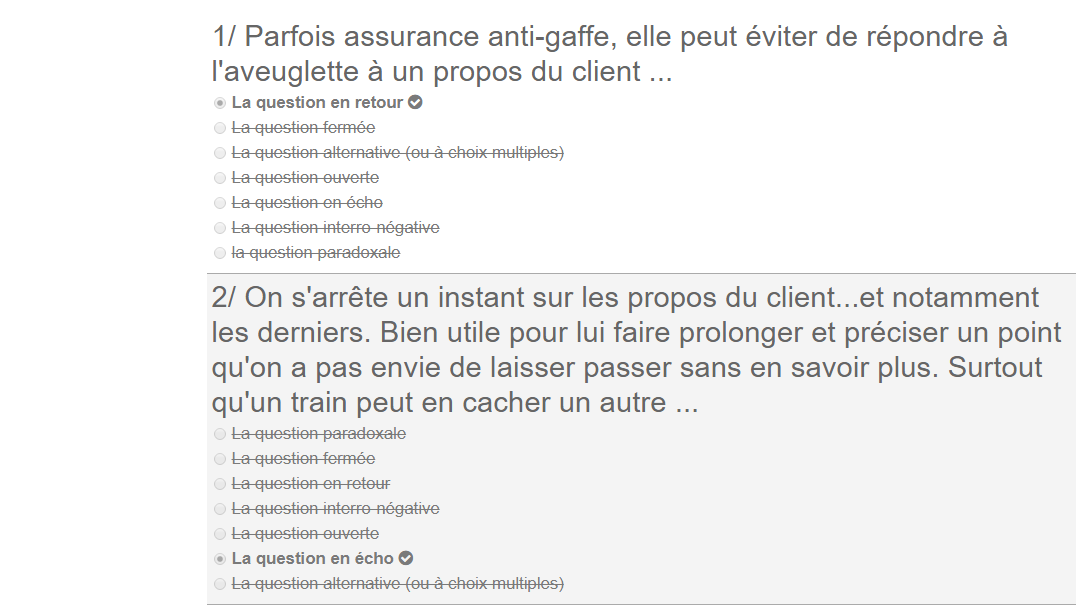 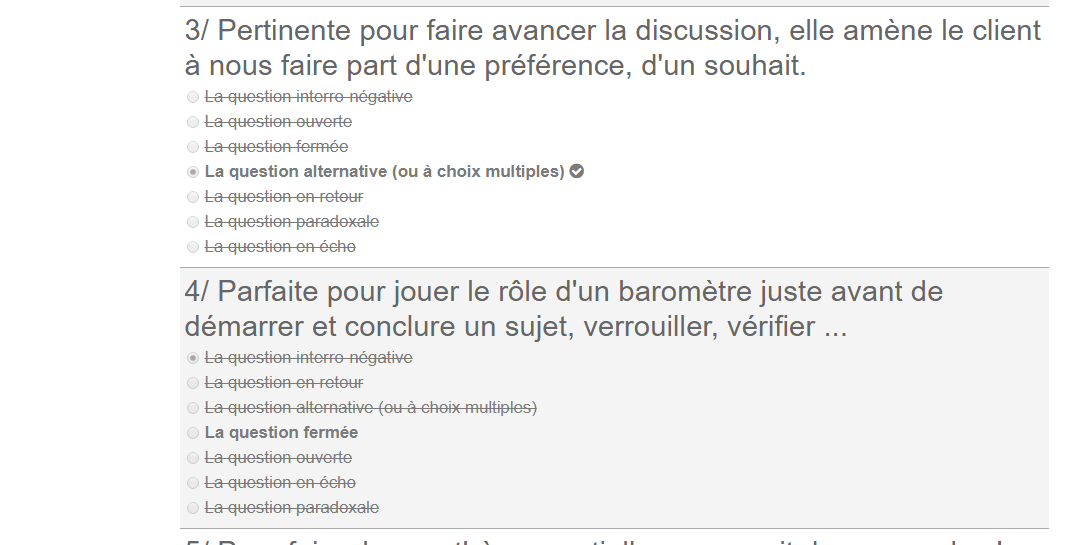 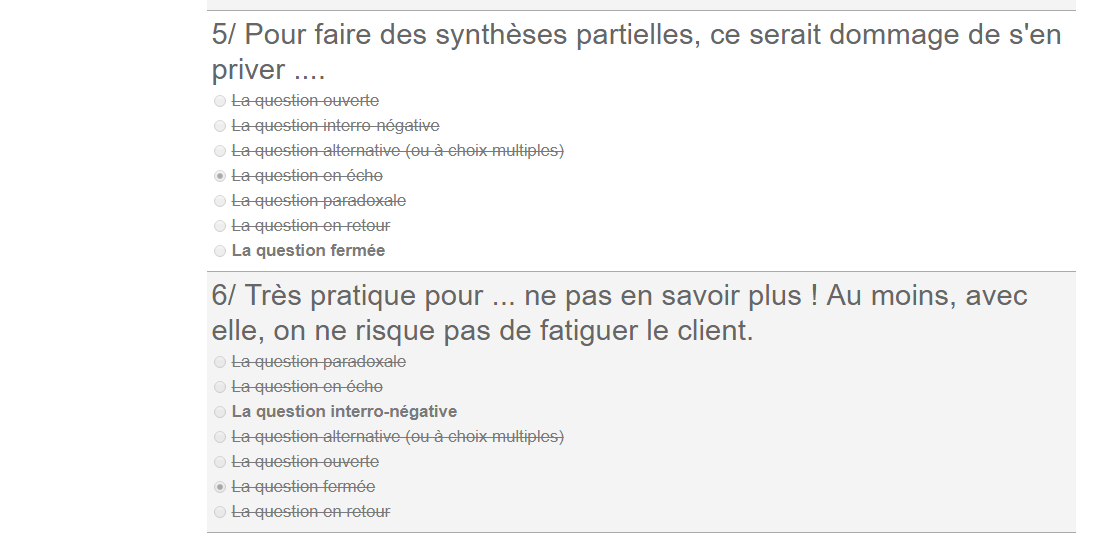 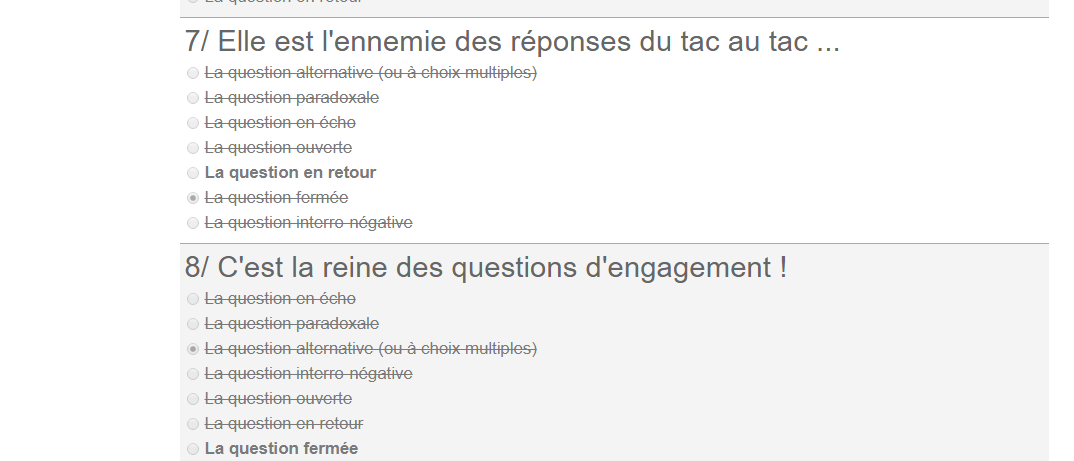 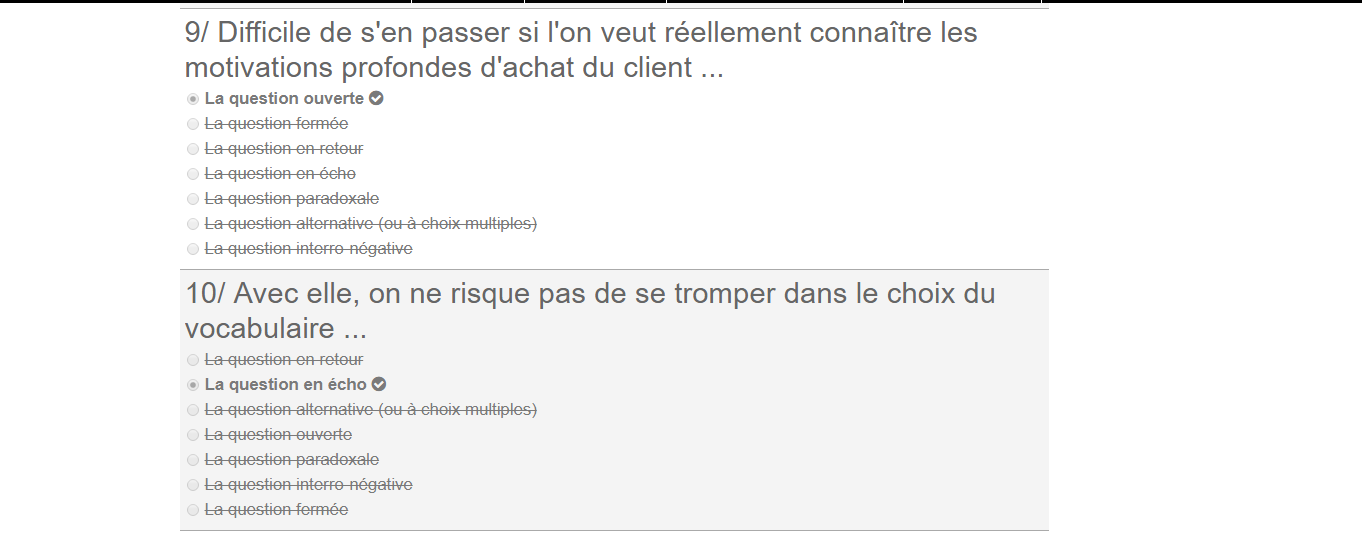 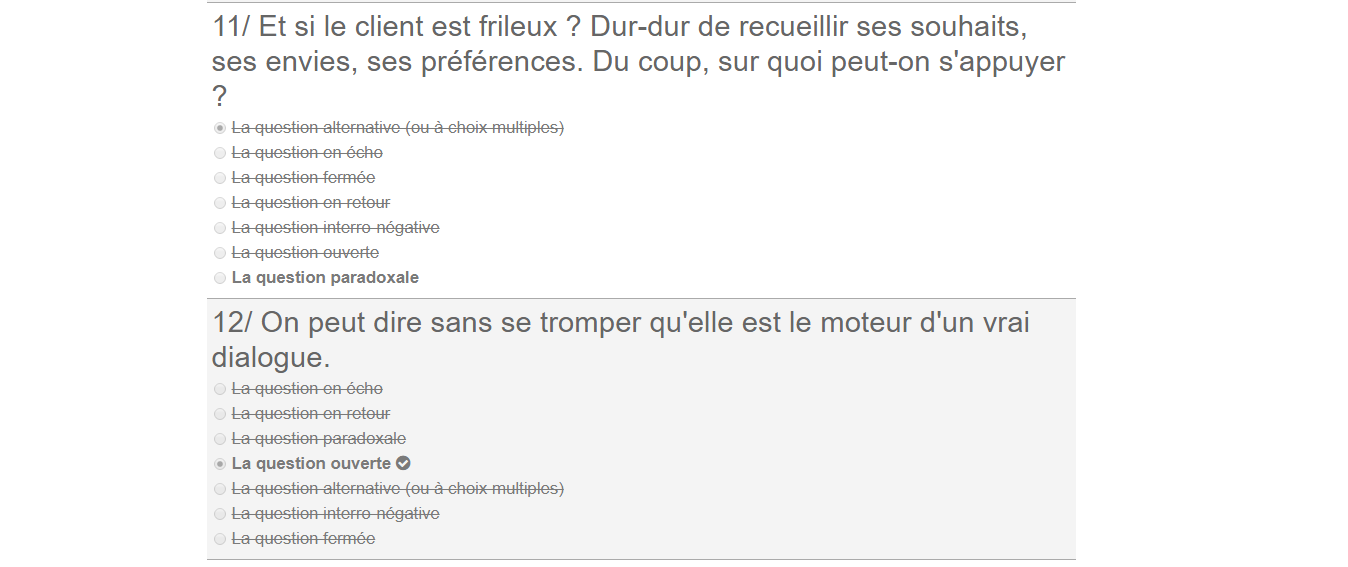 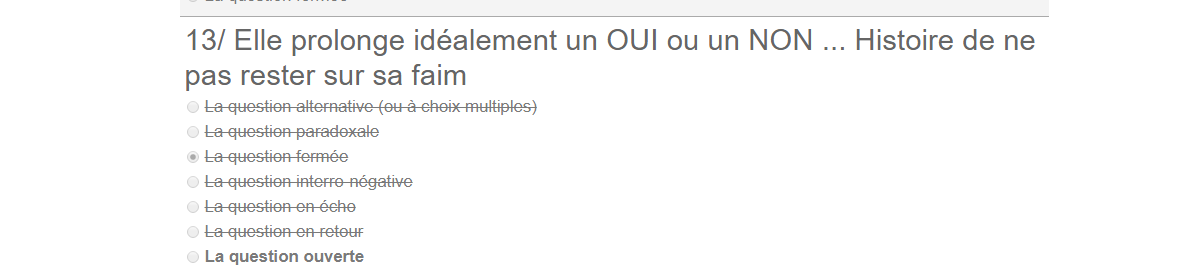 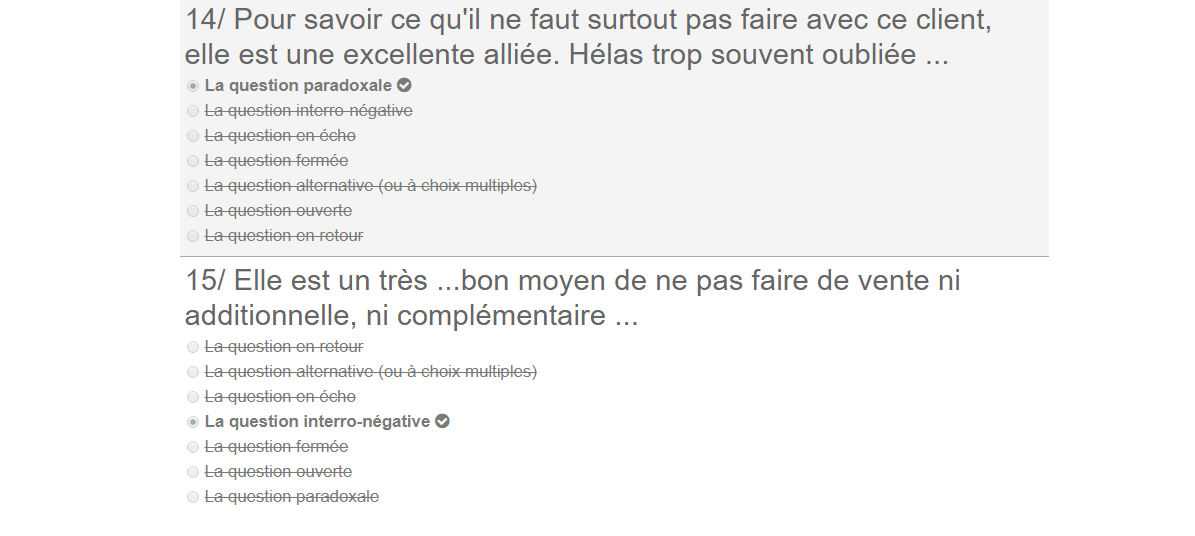 